Additional Tax Handout for Individuals Who Earned Money and/or a ScholarshipBefore you can use the international tax software called Sprintax - www.sprintax.com, you need to find copies of your W-2 and/or 1042-S form(s). Follow the information in either box based on whether you worked for Aramark or another location/department on-campus: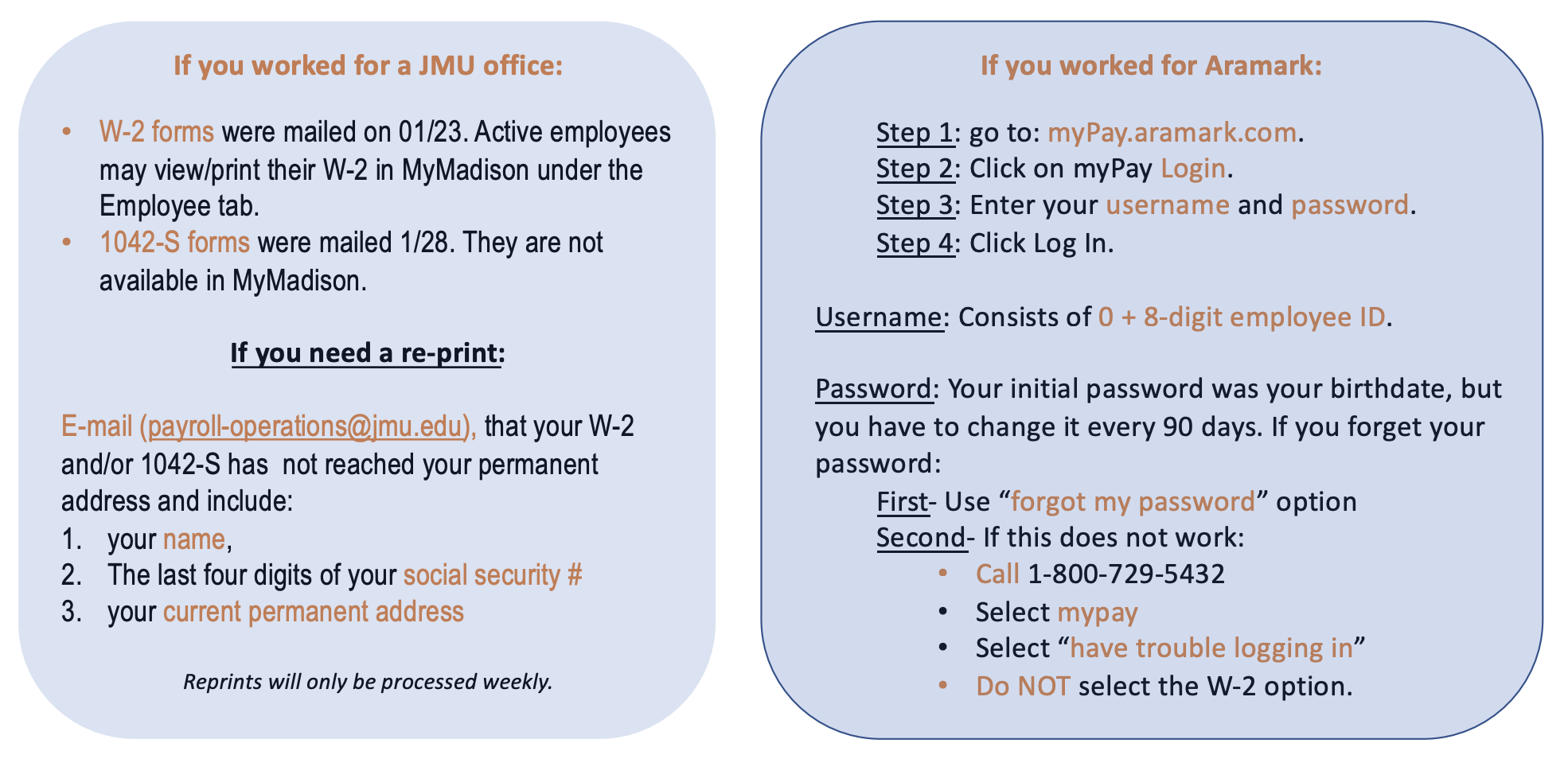 If you are stuck on some questions, use the different Sprintax resources:(Web) chat feature to obtain live assistanceSprintax videos: “Step 1- Residency Status” [fast forward the video to: 1:23 – 2:13]“Step 6- Living in the US” [fast forward the video to: 1:44 – 3:34]